Artemisinin Artemisinin, also called qinghaosu (China) is an antimalarial drug derived from the sweet wormwood plant, Artemisia annua. Artemisinin is effective against all the malaria-causing protozoal organisms in the genus Plasmodium. The drug is particularly useful in the treatment of infections involving chloroquine-resistant parasites and infections involving multidrug-resistant P. falciparum, which is the deadliest of the malaria protozoans.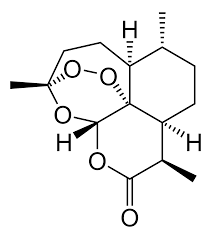 Artemisinin is a sesquiterpene lactone containing an unusual peroxide bridge. This endoperoxide 1,2,4-trioxane ring is responsible for the drug's mechanism of action.Derivatives of artemisinin such as artesunate, artemether etc. also have potent activity against Plasmodium falciparum.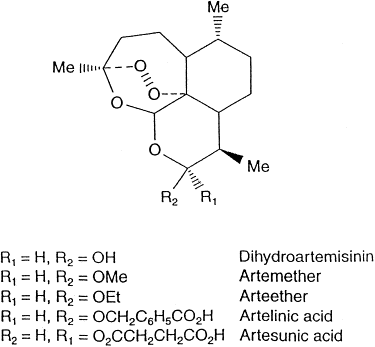 ACT = Artemisinin combination therapiesArtemether-lumefantrine                                               ACTs recommended by the WHO Artesunate+amodiaquine                                                for treatment of uncomplicated Artesunate+mefloquine                                                   malaria Artesunate+sulfadoxine-pyrimethamine Biosynthesis of ArtemisininStudents*** study only MVA path way not MEP path way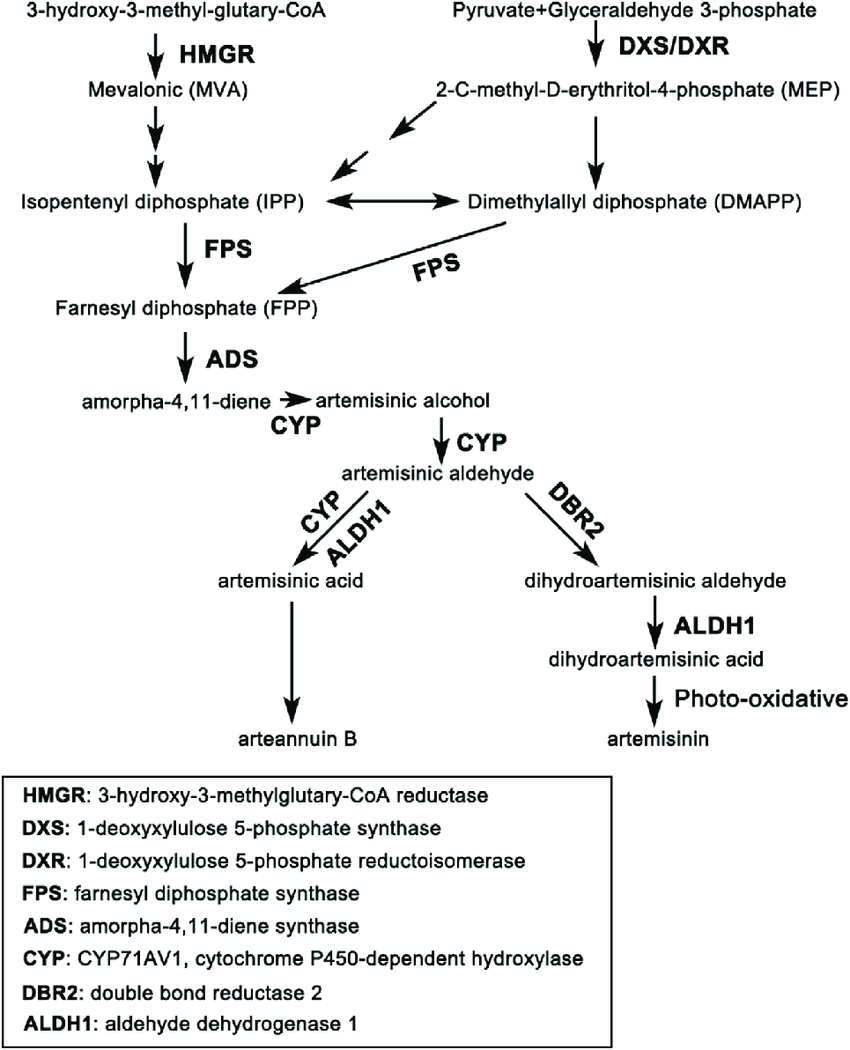 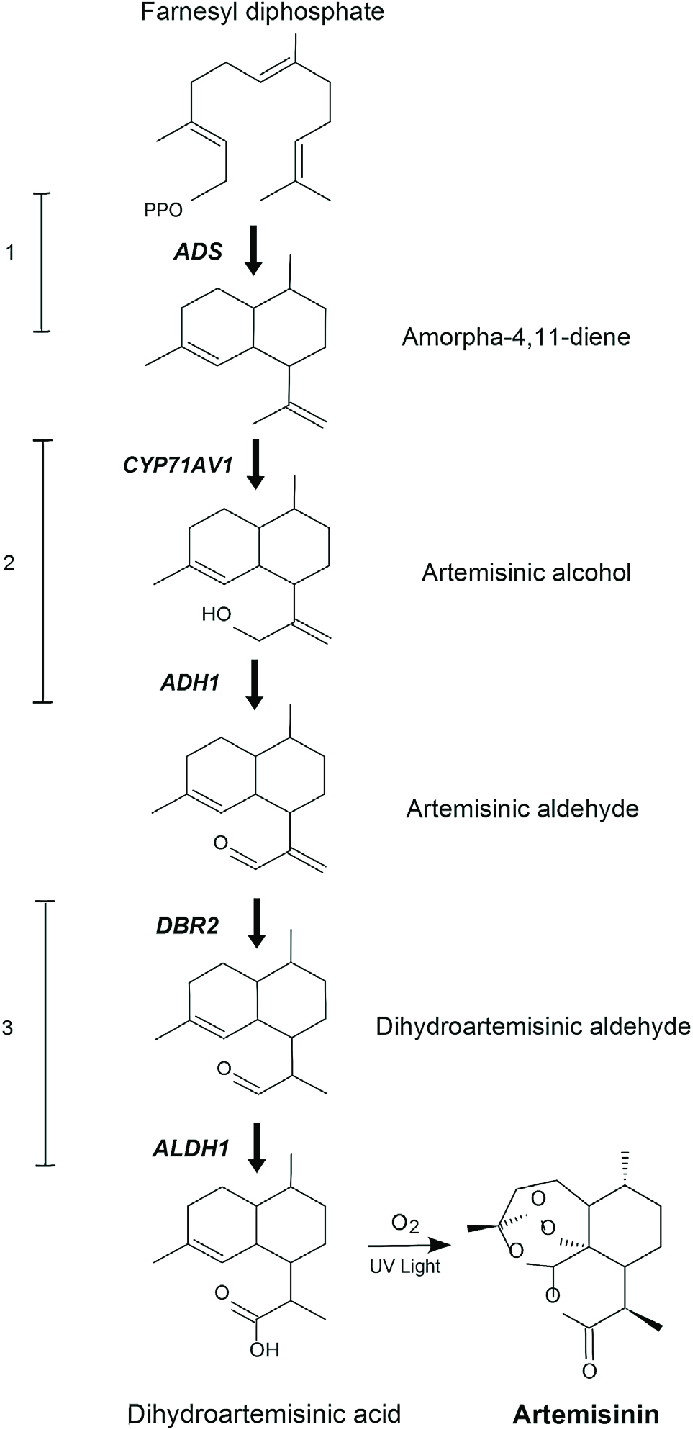 Mechanism of Action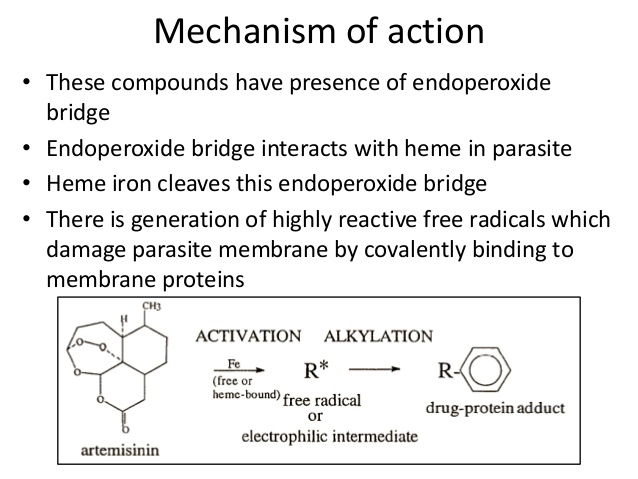 Synthesis of Artemisinin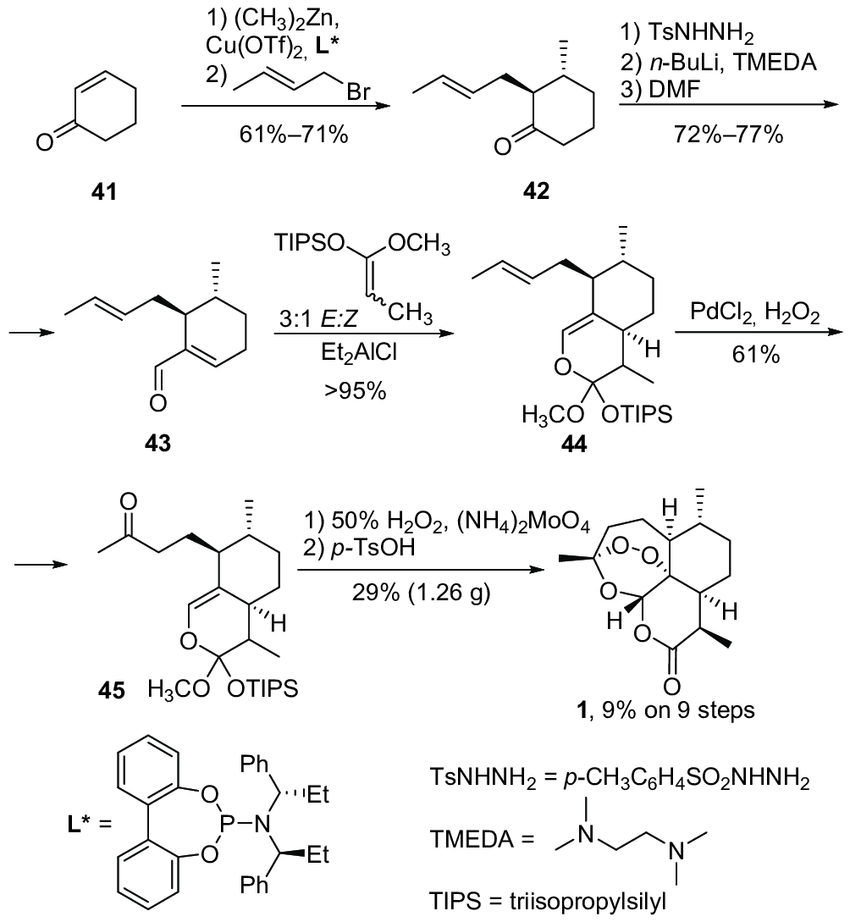 More about Artemisinin on websites: Pl. view the slide show at the following site:                                                                                          https://www.slideshare.net/saptarshisamajdar/artemisinin-72509028